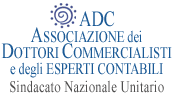 SCHEDA DI ADESIONEIl/La  sottoscritto/a __________________________________________________, nato/a a ________________________________ (Rm) il   /   /   , residente in ________________(Rm), Via __________________n.___ Codice Fiscale ____________________________, email ______________________________, tel. _____________, cell.______________________iscritto all’ODCEC Roma n. _____________, Circoscrizione del Tribunale di Velletri CHIEDEDi aderire alla sezione ADC di Velletri, e di versare la quota associativa pari ad €. 50,00,  allega in proposito copia fotostatica del documento di identitàColonna lì, __/__/____															In fedeIl sottoscritto autorizza il trattamento dei propri dati personali ai sensi del D.Lgs 196/2003																									In fedeCoordinate Bancarie:BCC CentroLazio – Filiale di Laghetto – Monte CompatriIT 46 H 08716 39200 000008093618